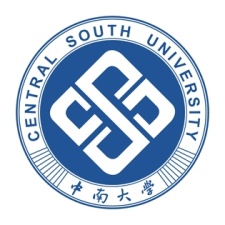 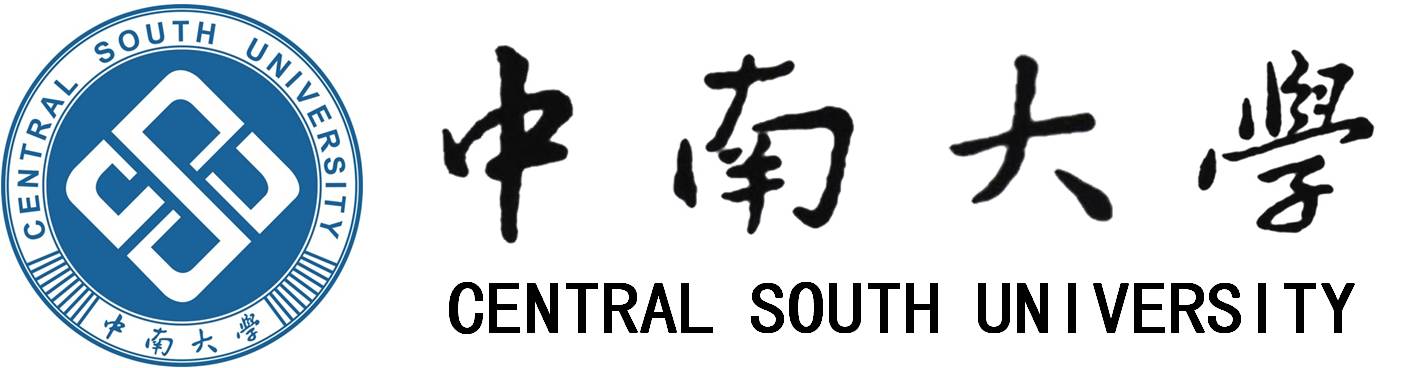 本科毕业设计(论文)材料GRADUATION DESIGN(THESIS) MATERIAL本科生院制20XX年X月题    目学生姓名指导教师学    院专业班级